新竹市文化局演藝廳週邊停車資訊；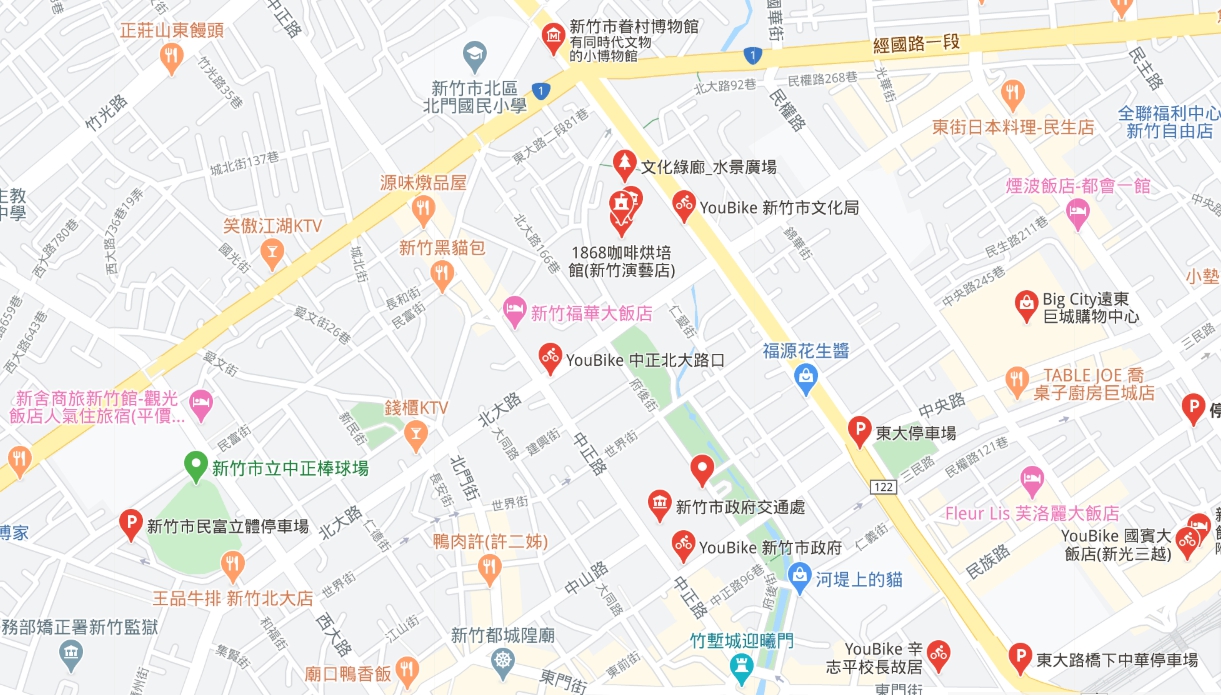 東大停車場停車場03 531 506424 小時營業東大路橋下中華停車場停車場中華路二段270號之1號03 525 1776新竹市民富立體停車場停車場少年街49巷10號03 524 6102停車場停車場民族路144號勞山新村停車場停車場南大路140巷YouBike 新竹市文化局單車借用站東大路二段15巷1號前人行道03 659 0011明志書院立體停車場公共車位西大路317號新竹市公共停車場-公道五橋下停車場公共車位中華路一段新竹市政府交通處交通運輸部門中正路120號03 521 6121YouBike 明志書院立體停車場單車借用站西大路317號停車場前人行道03 659 0011YouBike 延平停車場單車借用站延平路一段159巷22號對面機車停車格03 659 0011YouBike 中正北大路口單車借用站中正路146號機車停車場03 659 0011YouBike 十八尖山(新竹高商)單車借用站博愛街5巷2號對面停車場03 659 0011新竹市政府交通局停車場管理課站前停車場中正路120號03 523 2338